Supplemental Online AppendixDefinition of lines of therapy:LOT was determined per the treatment algorithm outlined below, which utilizes a comprehensive view of treatment patterns per the National Comprehensive Cancer Network® (NCCN) Guidelines for Multiple Myeloma (NCCN MM Guidelines v1.2020). It should be noted that updated versions (i.e. as of version 3.2017) of the guidelines for MM removed all melphalan-containing regimens, thalidomide/dexamethasone, liposomal doxorubicin/vincristine/dexamethasone (DVD), and vincristine/doxorubicin/dexamethasone (VAD) for non-SCT candidates and thalidomide/dexamethasone, single-agent dexamethasone, and DVD for SCT candidates. However, due to the time frame of these data, these regimens were included and captured. The treatment algorithm is summarized below.Patients with an SCT (within 300 days of first-line regimen):Induction therapy received prior to SCT was part of the first-line regimen.Continuation of the same or a subset of the induction regimen was continuation of first-line , unless the interval between re-treatment and most recent prior regimen was at least 6 months, in which case re-treatment constituted second-line treatment.Start of single-agent lenalidomide or bortezomib within 12 months after SCT was part of first-line maintenance therapy.The switch/addition of a new drug (not including steroids) after a 60-day gap from SCT was second-line treatment.Patients with no SCT (within 300 days of first-line regimen):Drugs initiated within 90 days of the first date for an MM-specific anticancer agent after first MM diagnosis date constituted the initial frontline regimen.Continuation of same regimen or subset thereof was part of first-line treatment unless the interval between re-treatment and the most recent prior regimen was at least 6 months, in which case re-treatment constituted second-line treatment.Start of single-agent lenalidomide or bortezomib within 6 months of the end of initial therapy was part of first-line maintenance therapy.Switch/addition of a new drug (not including steroids) compared to initial therapy was second-line treatment.For all patients, subsequent lines of therapy (third and beyond) occurred if:There was a switch/addition of a new MM-specific anticancer drug (not including steroids) compared to the regimen in prior line, orRe-treatment with the same regimen/subset where a gap between the end of the prior regimen and start of re-treatment was at least 6 months.Single-agent dexamethasone (but not prednisone) constituted a regimen if dexamethasone alone was >90 days in duration.Appendix Table 1. Sensitivity Analysis of First Index Regimen (Patient-Level Adjusted Analysis) vs. Main Analysis of All Index Regimen Use (Patient LOT-Level Adjusted Analysis)aa Adjusted for the following covariates: index regimen type (IRd , KRd, VRd), modified frailty score (0 [fit], 1–2 [intermediate to frail]), prior PI and/or IMID exposure, prior SCT, history of CVD or uncontrolled HTN, history of PN, or baseline CRAB symptoms (hypercalcemia, renal failure, anemia, bone disease [all, yes vs. no]), cytogenetic risk (high, standard/unknown]), ISS stage (I/II, III, unknown), PI/IMID refractory status (PI and/or IMID refractory, refractory to neither), time (months) from diagnosis to start of index LOT, refractory status to last therapy (yes, no; yes was defined as a TFI from end of most previous LOT to initiation of index regimen of ≤60 days), time of first relapse (months [i.e. time from start of LOT1 to start of LOT2]), and year of diagnosis (2007–2011, 2012–2015, 2016–2018).b) Adapted from Palumbo, et al. (Blood. 2015;125(13):2068-2074) and includes age and CCI score only. as IADL and ADL were not available in the EHR database.  Key: CI – confidence interval; CVD – cardiovascular disease; HR – hazard ratio; HTN – hypertension; IMID – immunomodulatory drug; IRd – ixazomib, lenalidomide, dexamethasone; KRd – carfilzomib, lenalidomide, dexamethasone; LOT – line of therapy; PI – proteasome inhibitor; PN – peripheral neuropathy; SCT – stem cell transplant; VRd – bortezomib, lenalidomide, dexamethasone.Appendix Table 2. The Modified Frailty Score [14]Key: CCI – Charlson comorbidity index.Appendix Table 3. Modified Frailty Scorea Distribution by Age and CCI Score Across Treatment Groupsa) Adapted from Palumbo, et al. (Blood. 2015;125(13):2068-2074) and includes age and CCI score only. as IADL and ADL were not available in the EHR database.  Key: CCI – Charlson comorbidity index; IRd – ixazomib, lenalidomide, dexamethasone; KRd – carfilzomib, lenalidomide, dexamethasone; VRd – bortezomib, lenalidomide, dexamethasone Appendix Table 4. Baseline Clinical and Treatment Characteristics by Regimen Type for Index Lines of Therapy 2 and 3a Baseline presence is relative to 6 months prior to initiation of index LOT. Further, CRAB symptoms were not mutually exclusive (ie, patients could have ≥1 CRAB symptom at baseline).b Adapted from Palumbo, et al. (Blood. 2015;125(13):2068-2074) and includes age and CCI score only. as IADL and ADL were not available in the EHR database.  c High-risk cytogenetics were defined as presence of del[17p], t[4;14], t[14;16], and/or 1q21 gain. d CVD includes MI, angina, CAD, arrhythmia, sick sinus syndrome, ischemia, and HF. e Greater than 96% of prior IMID use across all treatment groups was lenalidomide. f Defined as a TFI from the end of previous LOT to initiation of index regimen of ≤60 days. g Defined as time from initiation of LOT1 to initiation of LOT2.Key: CCI – Charlson comorbidity index; CAD – coronary artery disease; CVD – cardiovascular disease; ECOG – Eastern Cooperative Oncology Group; IMID – immunomodulatory drug; HF – heart failure; IQR – interquartile range; IRd – ixazomib, lenalidomide, dexamethasone; ISS – International Staging System; KRd – carfilzomib, lenalidomide, dexamethasone; LOT – line of therapy; MI – myocardial infarction; NR – not reported; PI – proteasome inhibitor; PS – performance status; SCT – stem cell transplant; TFI – treatment-free interval; VRd – bortezomib, lenalidomide, dexamethasone.Appendix Table 5. Covariates Evaluated as Independent Predictors of Treatment ChoiceaKey: CI – confidence interval; CVD – cardiovascular disease; HTN – hypertension; IMID – immunomodulatory drug; IRd – ixazomib, lenalidomide, dexamethasone; ISS – International Staging System; KRd – carfilzomib, lenalidomide, dexamethasone; LOT – line of therapy; MM – multiple myeloma; OR – odds ratio; PI – proteasome inhibitor; PN – peripheral neuropathy; SCT – stem cell transplant; TFI – treatment-free interval; VRd – bortezomib, lenalidomide, dexamethasone.Appendix Table 6. Sensitivity Analysis to Evaluate Impact of Missing Values of Covariates  Adjusted Analysisa for TTNTa) Adjusted for the following covariates: index regimen type (IRd , KRd, VRd), modified frailty score (0 [fit], 1–2 [intermediate to frail]), prior PI and/or IMID exposure, prior SCT, history of CVD or uncontrolled HTN, history of PN, or baseline CRAB symptoms (hypercalcemia, renal failure, anemia, bone disease [all, yes vs. no]), PI/IMID refractory status (PI and/or IMID refractory, refractory to neither), time (months) from diagnosis to start of index LOT, refractory status to last therapy (yes, no; yes was defined as a TFI from end of most previous LOT to initiation of index regimen of ≤60 days), time of first relapse (months [i.e. time from start of LOT1 to start of LOT2), year of diagnosis (2007–2011, 2012–2015, 2016–2018), Cytogenetic risk (high, standard/unknown), ISS stage (I/II, III, unknown), and ECOG PS (0-1, 2-4, unknown) --  Key: CI – confidence interval; CVD – cardiovascular disease; ECOG – Eastern Cooperative Oncology Group; HR – hazard ratio; HTN – hypertension; IMID – immunomodulatory drug; IRd – ixazomib, lenalidomide, dexamethasone; ISS – International Staging System; KRd – carfilzomib, lenalidomide, dexamethasone; LOT – line of therapy; MM – multiple myeloma; PI – proteasome inhibitor; PN – peripheral neuropathy; PS – performance status; SCT – stem cell transplant; TFI – treatment-free interval; VRd – bortezomib, lenalidomide, dexamethasone.Appendix Figure 1. Study Design Schema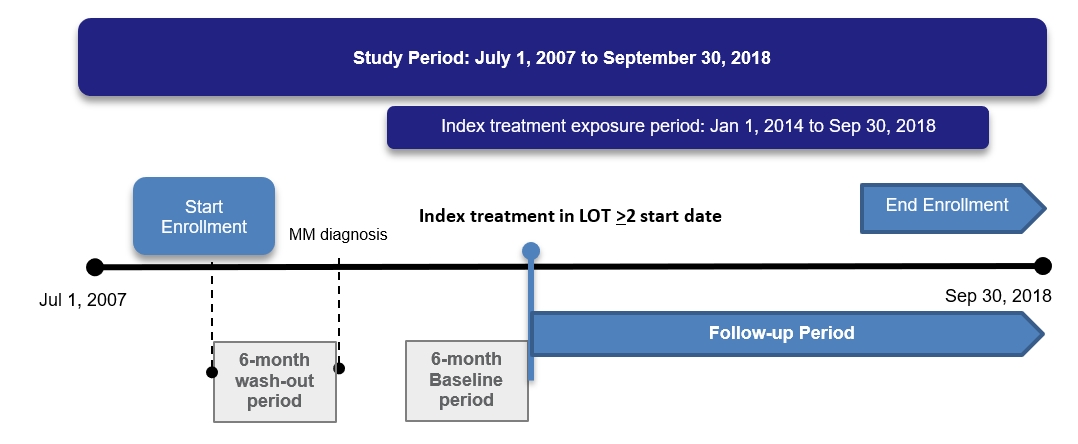 Appendix Figure 2. Overall Survival by Treatment-Free Interval Prior to Index Regimen Initiation Among MM Patients Treated With LOT ≥2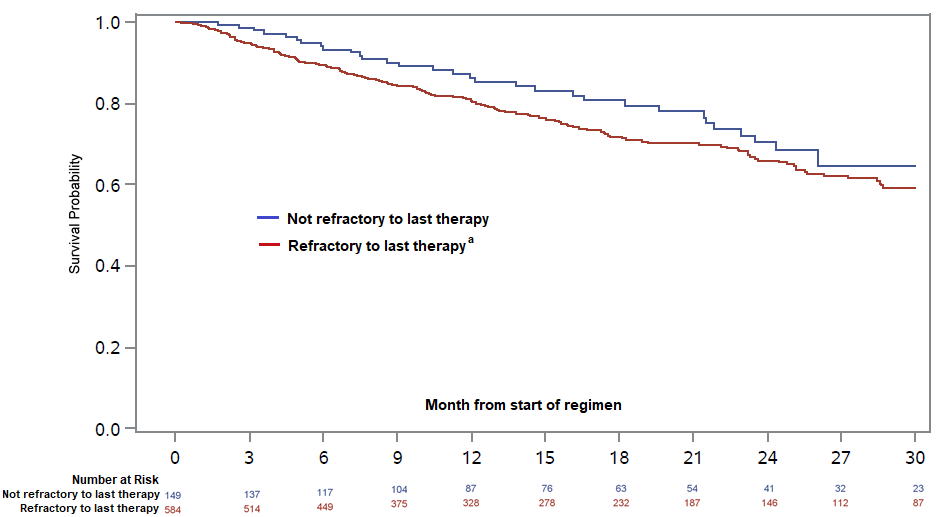 a Refractory to last therapy was defined as a TFI between end of previous LOT to initiation of index LOT of ≤60 days.Key: CI – confidence interval; HR – hazard ratio; LOT – line of therapy; TFI – treatment-free interval from most immediate prior regimen end to initiation of index LOTAppendix Figure 3. Duration of Therapy by Index Regimen Among MM Patients Treated With LOT ≥2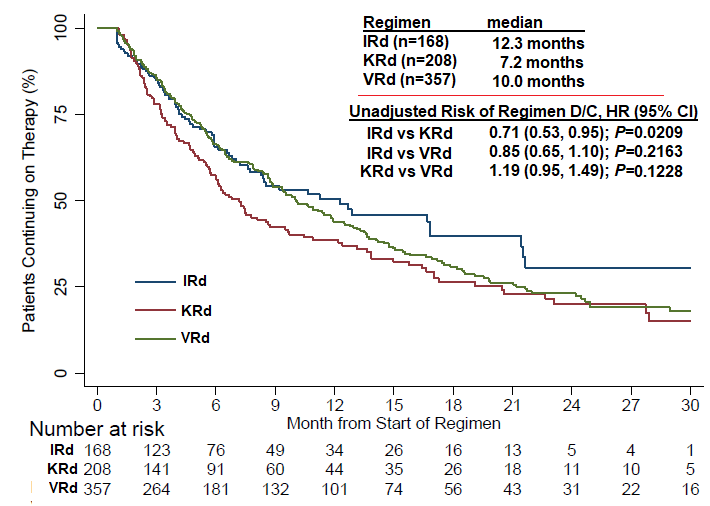 Key: CI – confidence interval; D/C – discontinuation; HR – hazard ratio; IRd – ixazomib, lenalidomide, dexamethasone; KRd – carfilzomib, lenalidomide, dexamethasone; VRd – bortezomib, lenalidomide, dexamethasone 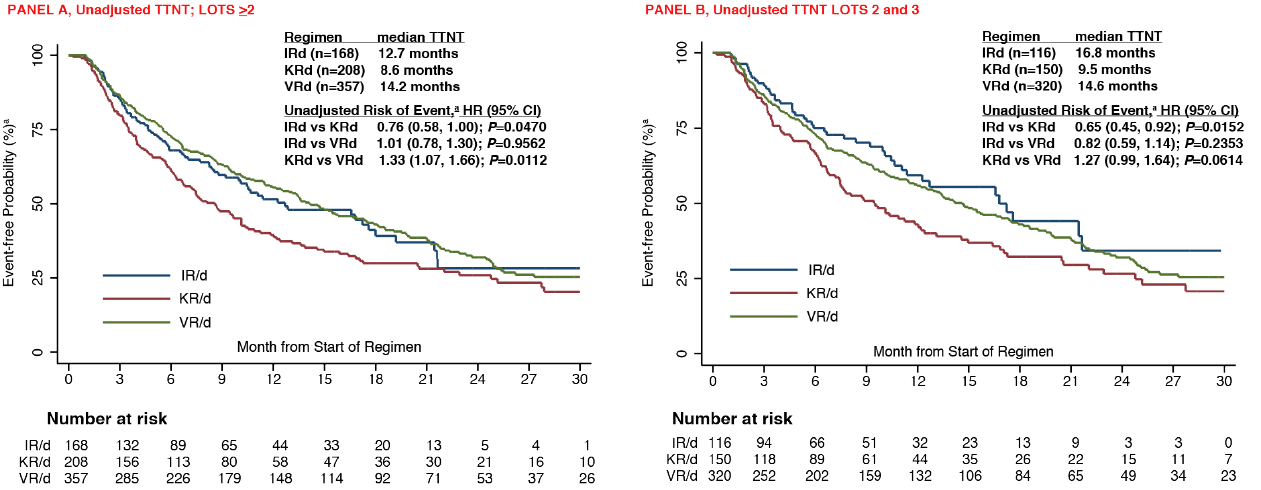 Appendix Figure 4. Unadjusted TTNT for Patients in LOT ≥2 (Panel A) and in LOTs 2 and 3 (Panel B)a An event was defined as start of the next line of therapy or death. Key: CI – confidence interval; HR – hazard ratio; IRd – ixazomib, lenalidomide, dexamethasone; KRd – carfilzomib, lenalidomide, dexamethasone; TTNT – time to next therapy; VRd – bortezomib, lenalidomide, dexamethasone.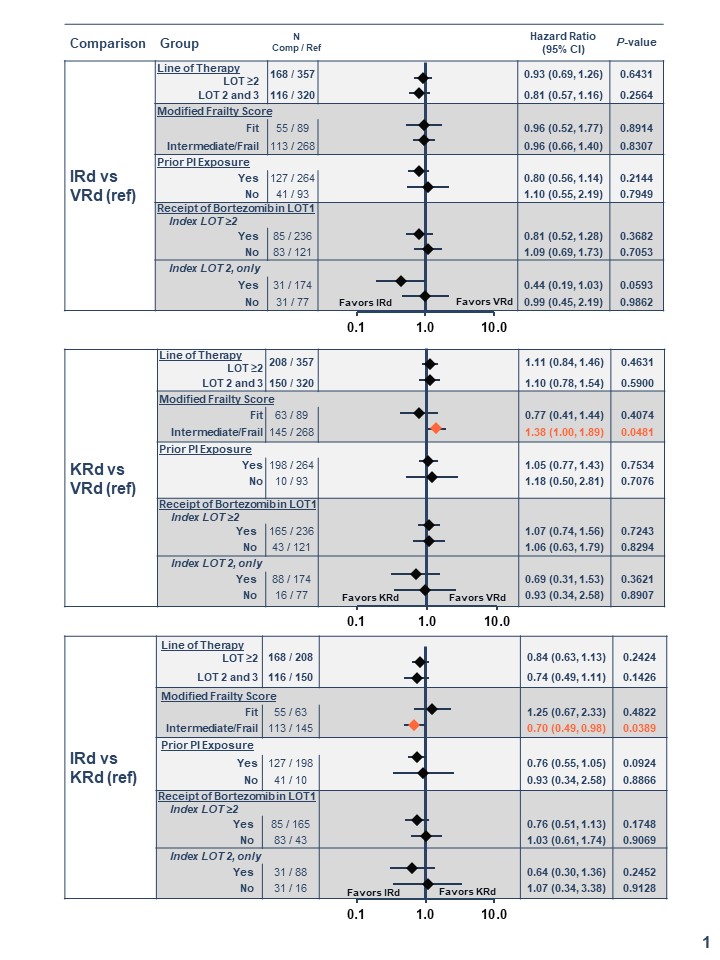 a Adjusted for the following covariates: index regimen type (IRd, KRd, VRd), modified frailty score (0 [fit], 1–2 [intermediate to frail]), prior PI and/or IMID exposure, prior SCT, history of CVD or uncontrolled HTN, history of PN, or baseline CRAB symptoms (hypercalcemia, renal failure, anemia, bone disease [all, yes vs. no]), cytogenetic risk (high, standard/unknown), ISS stage (I/II, III, unknown), PI/IMID refractory status (PI and/or IMID refractory, refractory to neither), time (months) from diagnosis to start of index LOT, refractory status to last therapy (yes, no; yes was defined as a TFI from end of previous LOT to initiation of index regimen of ≤60 days), time of first relapse (months [i.e. time from start of LOT1 to start of LOT2]), and year of diagnosis (2007–2011, 2012–2015, 2016–2018)Key: CI – confidence interval; CVD – cardiovascular disease; HR – hazard ratio; HTN – hypertension; IMID – immunomodulatory drug; IRd – ixazomib, lenalidomide, dexamethasone; ISS – International Staging System; LOT – line of therapy; PI – proteasome inhibitor; PN – peripheral neuropathy; SCT – stem cell transplant; VRd – bortezomib, lenalidomide, dexamethasone; TFI – treatment-free interval; TTNT – time to next therapy.Appendix Figure 5. TTNTa by PI-Rd Regimen for All Patients (LOT ≥2) and for Subgroups of InterestSensitivity Analysis: Patient-Level AnalysisSensitivity Analysis: Patient-Level AnalysisSensitivity Analysis: Patient-Level AnalysisSensitivity Analysis: Patient-Level AnalysisSensitivity Analysis: Patient-Level AnalysisMain Analysis: Patient LOT-Level AnalysisMain Analysis: Patient LOT-Level AnalysisMain Analysis: Patient LOT-Level AnalysisMain Analysis: Patient LOT-Level AnalysisMain Analysis: Patient LOT-Level AnalysisAll patients, LOT ≥2All patients, LOT ≥2 All patients, LOT ≥2 All patients, LOT ≥2ComparisonHR95% CI95% CIP-valueComparisonHR95% CI95% CIP-valueIRd vs. (reference) KRd0.800.571.110.1805IRd vs. (reference) KRd0.840.631.130.2424IRd vs. (reference) VRd0.920.671.280.6377IRd vs. (reference) VRd0.930.691.260.6431KRd vs. (reference) VRd1.160.861.570.3421KRd vs. (reference) VRd1.110.841.460.4631Patients in LOT 2–3, onlyPatients in LOT 2–3, only Patients in LOT 2-3, only  Patients in LOT 2-3, only  Patients in LOT 2-3, only ComparisonHR95% CI95% CIP-valueComparisonHR95% CI95% CIP-valueIRd vs. (reference) KRd0.710.471.080.1097IRd vs. (reference) KRd0.740.491.110.1426IRd vs. (reference) VRd0.790.541.170.2431IRd vs. (reference) VRd0.810.571.160.2564KRd vs. (reference) VRd1.110.781.580.5497KRd vs. (reference) VRd1.100.781.540.5900Fit patients, onlybFit patients, onlyb Fit patients, onlyb Fit patients, onlybComparisonHR95% CI95% CIP-valueComparisonHR95% CI95% CIP-valueIRd vs. (reference) KRd1.080.542.140.8356IRd vs. (reference) KRd1.250.672.330.4822IRd vs. (reference) VRd1.050.532.070.8911IRd vs. (reference) VRd0.960.521.770.8914KRd vs. (reference) VRd0.980.521.840.9377KRd vs. (reference) VRd0.770.411.440.4074Intermediate-frail patients, onlyb Intermediate-frail patients, onlyb Intermediate-frail patients, onlyb Intermediate-frail patients, onlyb Intermediate-frail patients, onlyb  Intermediate-frail patients, onlyb  Intermediate-frail patients, onlyb  Intermediate-frail patients, onlyb  Intermediate-frail patients, onlyb ComparisonHR95% CI95% CIP-valueComparisonHR95% CI95% CIP-valueIRd vs. (reference) KRd0.660.440.970.0364IRd vs. (reference) KRd0.700.490.980.0389IRd vs. (reference) VRd0.920.611.370.6772IRd vs. (reference) VRd0.960.661.400.8307KRd vs. (reference) VRd1.400.982.000.0685KRd vs. (reference) VRd1.381.001.890.0481No prior PI exposureNo prior PI exposureNo prior PI exposureNo prior PI exposureNo prior PI exposureNo prior PI exposureNo prior PI exposureNo prior PI exposureNo prior PI exposureNo prior PI exposureComparisonHR95% CI95% CIP-valueComparisonHR95% CI95% CIP-valueIRd vs. (reference) KRd0.930.332.590.8871IRd vs. (reference) KRd0.930.342.580.8866IRd vs. (reference) VRd1.100.552.190.7945IRd vs. (reference) VRd1.100.552.190.7949KRd vs. (reference) VRd1.180.492.840.7111KRd vs. (reference) VRd1.180.502.810.7076Prior PI exposurePrior PI exposurePrior PI exposurePrior PI exposurePrior PI exposurePrior PI exposurePrior PI exposurePrior PI exposurePrior PI exposurePrior PI exposureComparisonHR95% CI95% CIP-valueComparisonHR95% CI95% CIP-valueIRd vs. (reference) KRd0.700.481.020.0603IRd vs. (reference) KRd0.760.551.050.0924IRd vs. (reference) VRd0.760.511.130.1724IRd vs. (reference) VRd0.800.561.140.2144KRd vs. (reference) VRd1.080.771.530.6492KRd vs. (reference VRd1.050.771.430.7534VariableCategoryVariable ScorePatient age, in years≤750Patient age, in years76–801Patient age, in years≥812CCI score≤10CCI score≥21Cumulative ScoreCumulative ScoreCumulative Score0 = Fit1= Intermediate2 = FrailModified Frailty CategoryaAge group, yearsCCI ScoreKRd (N=208)IRd (N=168)VRd (N=357)Modified Frailty CategoryaAge group, yearsCCI Scoren (%)n (%)n (%)Fit≤750–163 (30.3)55 (32.7)89 (24.9)Intermediate≤75≥2107 (51.4)53 (31.6)139 (38.9)Intermediate76–800–18 (3.9)13 (7.7)26 (7.3)Frail76–80≥215 (7.2)17 (10.1)43 (12.0)Frail≥810–15 (2.4)13 (7.7)19 (5.3)Frail≥81≥210 (4.8)17 (10.1)41 (11.5)Variable, N (%) except where notedVariable, N (%) except where notedVariable, N (%) except where notedRegimen TypeRegimen TypeRegimen TypeRegimen TypeRegimen TypeVariable, N (%) except where notedVariable, N (%) except where notedVariable, N (%) except where notedOverallN=586IRdN=116KRdN=150VRdN=320P-ValueFollow-up, median months (IQR)Follow-up, median months (IQR)Follow-up, median months (IQR)14.7 (6.8, 24.5)11.2 (6, 18.8)14.5 (7.2, 23.5)16.4 (7.1, 27.0)0.0007Age, median years (IQR)Age, median years (IQR)Age, median years (IQR)69 (61, 77)69 (62, 79)64 (57, 73)70 (62, 78)<0.0001Age group, years18–6418–64229 (39.1)45 (38.8)79 (52.7)105 (32.8)<.0001Age group, years65–7465–74165 (28.2)28 (24.1)42 (28.0)95 (29.7)<.0001Age group, years≥75≥75192 (32.8)43 (37.1)29 (19.3)120 (37.5)<.0001CCI scorea00180 (30.7)50 (43.1)40 (26.7)90 (28.1)0.0078CCI scorea1150 (8.5)10 (8.6)15 (10.0)25 (7.8)0.0078CCI scorea≥2≥2356 (60.8)56 (48.3)95 (63.3)205 (64.1)0.0078ECOG PS0–10–1166 (28.3)37 (31.9)48 (32.0)81 (25.3)0.3575ECOG PS2–42–428 (4.8)4 (3.5)6 (4.0)18 (5.6)0.3575ECOG PSUnknownUnknown392 (66.9)75 (64.7)96 (64.0)221 (69.1)0.3575Modified frailty scorebFitFit164 (28.0)40 (34.5)48 (32.0)76 (23.8)0.0004Modified frailty scorebIntermediateIntermediate287 (49.0)48 (41.4)86 (57.3)153 (47.8)0.0004Modified frailty scorebFrailFrail135 (23.0)28 (24.1)16 (10.7)91 (28.4)0.0004CytogeneticscHigh riskHigh risk115 (19.6)26 (22.4)44 (29.3)45 (14.1)0.0007CytogeneticscStandard risk/unknownStandard risk/unknown471 (80.4)90 (77.6)106 (70.7)275 (85.9)0.0007CRAB symptomsaAnyAny473 (80.7)78 (67.2)135 (90.0)260 (81.3)<0.0001CRAB symptomsaRIRI271 (46.3)36 (31.0)68 (45.3)167 (52.2)0.0004CRAB symptomsaAnemiaAnemia406 (69.3)65 (56.0)123 (82.0)218 (68.1)<0.0001CRAB symptomsaHypercalcemiaHypercalcemia74 (12.6)6 (5.2)28 (18.7)40 (12.5)0.0012CRAB symptomsaBone diseaseBone disease119 (20.3)19 (16.4)39 (26.0)61 (19.1)0.1304Comorbidities of interestaCVDd or uncontrolled HTNCVDd or uncontrolled HTN69 (11.8)12 (10.3)22 (14.7)35 (10.9)0.4783Comorbidities of interestaPeripheral neuropathyPeripheral neuropathy100 (17.1)21 (18.1)42 (28.0)37 (11.6)0.0003ISS stageI/III/II129 (22.0)19 (16.4)37 (24.7)73 (22.8)0.2950(excludes unknown)ISS stageIIIIII42 (7.2)3 (2.6)15 (10.0)24 (7.5)0.2950(excludes unknown)ISS stageUnknownUnknown415 (70.8)94 (81.0)98 (65.3)223 (69.7)0.2950(excludes unknown)Treatment CharacteristicsTreatment CharacteristicsTreatment CharacteristicsTreatment CharacteristicsIndex LOT22417 (71.2)62 (53.5)104 (69.3)251 (78.4)<0.0001Index LOT33169 (28.8)54 (46.6)46 (30.7)69 (21.6)<0.0001Prior exposure to a PI or IMIDPrior exposure to a PI or IMIDBoth IMID and PI238 (40.6)61 (52.6)92 (61.3)85 (26.6)<0.0001Prior exposure to a PI or IMIDPrior exposure to a PI or IMIDIMID only121 (20.7)34 (29.3)7 (4.7)80 (25.0)<0.0001Prior exposure to a PI or IMIDPrior exposure to a PI or IMIDPI only214 (36.5)19 (16.4)48 (32.0)147 (45.9)<0.0001Prior exposure to a PI or IMIDPrior exposure to a PI or IMIDNeither13 (2.2)2 (1.7)3 (2.0)8 (2.5)0.8597Refractory status to PIs and/or IMIDsBoth IMID and PIBoth IMID and PI21 (3.6)10 (8.6)10 (6.7)1 (0.3)<0.0001Refractory status to PIs and/or IMIDsIMID onlyIMID only21 (3.6)6 (5.2)3 (2.0)12 (3.8)0.3213Refractory status to PIs and/or IMIDsPI onlyPI only144 (24.6)33 (28.5)100 (66.7)11 (3.4)<0.0001Refractory status to PIs and/or IMIDsNeitherNeither400 (68.3)67 (57.8)37 (24.7)296 (92.5)<0.0001Refractory to prior therapyeRefractory to prior therapyeRefractory to prior therapye453 (77.3)79 (68.1)124 (82.7)250 (78.1)0.0264Prior SCTPrior SCTPrior SCT136 (23.2)29 (25.0)50 (33.3)57 (17.8)0.0016Time (months) from Initiation of frontline therapy to first relapse, median (IQR)fTime (months) from Initiation of frontline therapy to first relapse, median (IQR)fTime (months) from Initiation of frontline therapy to first relapse, median (IQR)f11.1 (5.7, 20.2)13.6 (8.0, 25.2)10.0 (5.5, 17.3)10.4 (5.5, 18.0)0.0056Time (months) from dx to index LOT, median (IQR)Time (months) from dx to index LOT, median (IQR)Time (months) from dx to index LOT, median (IQR)17.3 (8.7, 33.3)27.1 (13.3, 49.6)15.8 (8.3, 29.5)15.9 (8.0, 30.9)<0.0001VariableComparison: IRd vs. VRd (Reference: VRd)Comparison: IRd vs. VRd (Reference: VRd)Comparison: IRd vs. VRd (Reference: VRd)Comparison: IRd vs. VRd (Reference: VRd)Comparison: KRd vs. VRd (Reference: VRd)Comparison: KRd vs. VRd (Reference: VRd)Comparison: KRd vs. VRd (Reference: VRd)Comparison: KRd vs. VRd (Reference: VRd)Comparison: IRd vs. KRd (Reference: KRd)Comparison: IRd vs. KRd (Reference: KRd)Comparison: IRd vs. KRd (Reference: KRd)Comparison: IRd vs. KRd (Reference: KRd)Comparison: IRd vs. KRd (Reference: KRd)VariableOR95% CI95% CIP-ValueOR95% CI95% CIP-ValueOR95% CI95% CI95% CIP-ValueModified frailty score(intermediate/frail vs. fit)0.980.591.640.93860.690.431.120.13021.130.650.651.980.6581Cytogenetics (high vs. standard/unknownb)1.961.143.380.01522.411.473.960.00050.900.520.521.570.7129ISS stage (III vs. I or II)1.010.323.180.98201.220.542.770.63140.960.290.293.160.9434Prior transplant history(yes vs. no)0.780.461.320.35021.651.032.630.03820.430.250.250.750.0029Prior PI exposure (yes vs. no)1.560.952.570.07777.343.5115.34<0.00010.210.100.100.470.0001Prior IMID exposurec(yes vs. no)4.342.527.49<0.00012.591.664.05<0.00012.241.181.184.240.0134Symptomatic relapsed (yes vs. no)0.730.441.230.24272.011.113.630.02140.440.230.230.830.0111Time from MM diagnosis to index LOT (continuous in months)1.011.001.020.20690.990.981.010.38041.011.001.001.030.0641Refractory to last therapye (yes vs. no)0.660.401.080.09671.160.672.030.59420.370.200.200.700.0021Time from LOT1 initiation to LOT2 initiation(continuous in months)1.000.991.020.77850.990.971.020.60431.010.990.991.040.2085History of CVD and/or uncontrolled HTN (yes vs. no)1.300.672.520.44531.320.752.330.34290.870.450.451.670.6687History of PN (yes vs. no)1.550.882.710.12982.391.424.010.00100.800.440.441.440.4520a Covariates included: modified frailty score (0 [fit], 1–2 [intermediate to frail]), baseline CRAB symptoms (hypercalcemia, renal failure, anemia, bone disease [all, yes vs. no]), cytogenetic risk (high, standard/unknown), ISS stage (I/II, III, unknown), prior IMID exposure, prior PI exposure, prior SCT, history of PN, CVD/uncontrolled HTN, time (months) from diagnosis to start of index LOT, refractory status to last therapy (yes, no [defined as a TFI from end of most previous LOT to initiation of index regimen of ≤60 days]), time of first relapse (months [i.e. time from start of LOT1 to start of LOT2]).b Includes those for whom cytogenetics were unknown.c Greater than 96% of all prior IMID exposure was lenalidomide.d Defined as presence of any CRAB symptoms (hypercalcemia, renal insufficiency, anemia, bone disease) at the start of the index regimen.e Defined as a TFI ≤60 days between most previous LOT and index LOT.a Covariates included: modified frailty score (0 [fit], 1–2 [intermediate to frail]), baseline CRAB symptoms (hypercalcemia, renal failure, anemia, bone disease [all, yes vs. no]), cytogenetic risk (high, standard/unknown), ISS stage (I/II, III, unknown), prior IMID exposure, prior PI exposure, prior SCT, history of PN, CVD/uncontrolled HTN, time (months) from diagnosis to start of index LOT, refractory status to last therapy (yes, no [defined as a TFI from end of most previous LOT to initiation of index regimen of ≤60 days]), time of first relapse (months [i.e. time from start of LOT1 to start of LOT2]).b Includes those for whom cytogenetics were unknown.c Greater than 96% of all prior IMID exposure was lenalidomide.d Defined as presence of any CRAB symptoms (hypercalcemia, renal insufficiency, anemia, bone disease) at the start of the index regimen.e Defined as a TFI ≤60 days between most previous LOT and index LOT.a Covariates included: modified frailty score (0 [fit], 1–2 [intermediate to frail]), baseline CRAB symptoms (hypercalcemia, renal failure, anemia, bone disease [all, yes vs. no]), cytogenetic risk (high, standard/unknown), ISS stage (I/II, III, unknown), prior IMID exposure, prior PI exposure, prior SCT, history of PN, CVD/uncontrolled HTN, time (months) from diagnosis to start of index LOT, refractory status to last therapy (yes, no [defined as a TFI from end of most previous LOT to initiation of index regimen of ≤60 days]), time of first relapse (months [i.e. time from start of LOT1 to start of LOT2]).b Includes those for whom cytogenetics were unknown.c Greater than 96% of all prior IMID exposure was lenalidomide.d Defined as presence of any CRAB symptoms (hypercalcemia, renal insufficiency, anemia, bone disease) at the start of the index regimen.e Defined as a TFI ≤60 days between most previous LOT and index LOT.a Covariates included: modified frailty score (0 [fit], 1–2 [intermediate to frail]), baseline CRAB symptoms (hypercalcemia, renal failure, anemia, bone disease [all, yes vs. no]), cytogenetic risk (high, standard/unknown), ISS stage (I/II, III, unknown), prior IMID exposure, prior PI exposure, prior SCT, history of PN, CVD/uncontrolled HTN, time (months) from diagnosis to start of index LOT, refractory status to last therapy (yes, no [defined as a TFI from end of most previous LOT to initiation of index regimen of ≤60 days]), time of first relapse (months [i.e. time from start of LOT1 to start of LOT2]).b Includes those for whom cytogenetics were unknown.c Greater than 96% of all prior IMID exposure was lenalidomide.d Defined as presence of any CRAB symptoms (hypercalcemia, renal insufficiency, anemia, bone disease) at the start of the index regimen.e Defined as a TFI ≤60 days between most previous LOT and index LOT.a Covariates included: modified frailty score (0 [fit], 1–2 [intermediate to frail]), baseline CRAB symptoms (hypercalcemia, renal failure, anemia, bone disease [all, yes vs. no]), cytogenetic risk (high, standard/unknown), ISS stage (I/II, III, unknown), prior IMID exposure, prior PI exposure, prior SCT, history of PN, CVD/uncontrolled HTN, time (months) from diagnosis to start of index LOT, refractory status to last therapy (yes, no [defined as a TFI from end of most previous LOT to initiation of index regimen of ≤60 days]), time of first relapse (months [i.e. time from start of LOT1 to start of LOT2]).b Includes those for whom cytogenetics were unknown.c Greater than 96% of all prior IMID exposure was lenalidomide.d Defined as presence of any CRAB symptoms (hypercalcemia, renal insufficiency, anemia, bone disease) at the start of the index regimen.e Defined as a TFI ≤60 days between most previous LOT and index LOT.a Covariates included: modified frailty score (0 [fit], 1–2 [intermediate to frail]), baseline CRAB symptoms (hypercalcemia, renal failure, anemia, bone disease [all, yes vs. no]), cytogenetic risk (high, standard/unknown), ISS stage (I/II, III, unknown), prior IMID exposure, prior PI exposure, prior SCT, history of PN, CVD/uncontrolled HTN, time (months) from diagnosis to start of index LOT, refractory status to last therapy (yes, no [defined as a TFI from end of most previous LOT to initiation of index regimen of ≤60 days]), time of first relapse (months [i.e. time from start of LOT1 to start of LOT2]).b Includes those for whom cytogenetics were unknown.c Greater than 96% of all prior IMID exposure was lenalidomide.d Defined as presence of any CRAB symptoms (hypercalcemia, renal insufficiency, anemia, bone disease) at the start of the index regimen.e Defined as a TFI ≤60 days between most previous LOT and index LOT.a Covariates included: modified frailty score (0 [fit], 1–2 [intermediate to frail]), baseline CRAB symptoms (hypercalcemia, renal failure, anemia, bone disease [all, yes vs. no]), cytogenetic risk (high, standard/unknown), ISS stage (I/II, III, unknown), prior IMID exposure, prior PI exposure, prior SCT, history of PN, CVD/uncontrolled HTN, time (months) from diagnosis to start of index LOT, refractory status to last therapy (yes, no [defined as a TFI from end of most previous LOT to initiation of index regimen of ≤60 days]), time of first relapse (months [i.e. time from start of LOT1 to start of LOT2]).b Includes those for whom cytogenetics were unknown.c Greater than 96% of all prior IMID exposure was lenalidomide.d Defined as presence of any CRAB symptoms (hypercalcemia, renal insufficiency, anemia, bone disease) at the start of the index regimen.e Defined as a TFI ≤60 days between most previous LOT and index LOT.a Covariates included: modified frailty score (0 [fit], 1–2 [intermediate to frail]), baseline CRAB symptoms (hypercalcemia, renal failure, anemia, bone disease [all, yes vs. no]), cytogenetic risk (high, standard/unknown), ISS stage (I/II, III, unknown), prior IMID exposure, prior PI exposure, prior SCT, history of PN, CVD/uncontrolled HTN, time (months) from diagnosis to start of index LOT, refractory status to last therapy (yes, no [defined as a TFI from end of most previous LOT to initiation of index regimen of ≤60 days]), time of first relapse (months [i.e. time from start of LOT1 to start of LOT2]).b Includes those for whom cytogenetics were unknown.c Greater than 96% of all prior IMID exposure was lenalidomide.d Defined as presence of any CRAB symptoms (hypercalcemia, renal insufficiency, anemia, bone disease) at the start of the index regimen.e Defined as a TFI ≤60 days between most previous LOT and index LOT.a Covariates included: modified frailty score (0 [fit], 1–2 [intermediate to frail]), baseline CRAB symptoms (hypercalcemia, renal failure, anemia, bone disease [all, yes vs. no]), cytogenetic risk (high, standard/unknown), ISS stage (I/II, III, unknown), prior IMID exposure, prior PI exposure, prior SCT, history of PN, CVD/uncontrolled HTN, time (months) from diagnosis to start of index LOT, refractory status to last therapy (yes, no [defined as a TFI from end of most previous LOT to initiation of index regimen of ≤60 days]), time of first relapse (months [i.e. time from start of LOT1 to start of LOT2]).b Includes those for whom cytogenetics were unknown.c Greater than 96% of all prior IMID exposure was lenalidomide.d Defined as presence of any CRAB symptoms (hypercalcemia, renal insufficiency, anemia, bone disease) at the start of the index regimen.e Defined as a TFI ≤60 days between most previous LOT and index LOT.a Covariates included: modified frailty score (0 [fit], 1–2 [intermediate to frail]), baseline CRAB symptoms (hypercalcemia, renal failure, anemia, bone disease [all, yes vs. no]), cytogenetic risk (high, standard/unknown), ISS stage (I/II, III, unknown), prior IMID exposure, prior PI exposure, prior SCT, history of PN, CVD/uncontrolled HTN, time (months) from diagnosis to start of index LOT, refractory status to last therapy (yes, no [defined as a TFI from end of most previous LOT to initiation of index regimen of ≤60 days]), time of first relapse (months [i.e. time from start of LOT1 to start of LOT2]).b Includes those for whom cytogenetics were unknown.c Greater than 96% of all prior IMID exposure was lenalidomide.d Defined as presence of any CRAB symptoms (hypercalcemia, renal insufficiency, anemia, bone disease) at the start of the index regimen.e Defined as a TFI ≤60 days between most previous LOT and index LOT.a Covariates included: modified frailty score (0 [fit], 1–2 [intermediate to frail]), baseline CRAB symptoms (hypercalcemia, renal failure, anemia, bone disease [all, yes vs. no]), cytogenetic risk (high, standard/unknown), ISS stage (I/II, III, unknown), prior IMID exposure, prior PI exposure, prior SCT, history of PN, CVD/uncontrolled HTN, time (months) from diagnosis to start of index LOT, refractory status to last therapy (yes, no [defined as a TFI from end of most previous LOT to initiation of index regimen of ≤60 days]), time of first relapse (months [i.e. time from start of LOT1 to start of LOT2]).b Includes those for whom cytogenetics were unknown.c Greater than 96% of all prior IMID exposure was lenalidomide.d Defined as presence of any CRAB symptoms (hypercalcemia, renal insufficiency, anemia, bone disease) at the start of the index regimen.e Defined as a TFI ≤60 days between most previous LOT and index LOT.AnalysisComparison: IRd vs. VRd (Reference: VRd)Comparison: IRd vs. VRd (Reference: VRd)Comparison: IRd vs. VRd (Reference: VRd)Comparison: IRd vs. VRd (Reference: VRd)Comparison: KRd vs. VRd (Reference: VRd)Comparison: KRd vs. VRd (Reference: VRd)Comparison: KRd vs. VRd (Reference: VRd)Comparison: KRd vs. VRd (Reference: VRd)Comparison: IRd vs. KRd (Reference: KRd)Comparison: IRd vs. KRd (Reference: KRd)Comparison: IRd vs. KRd (Reference: KRd)Comparison: IRd vs. KRd (Reference: KRd)AnalysisHR95% CI95% CIP-ValueHR95% CI95% CIP-ValueHR95% CI95% CIP-ValueMain Analysis0.930.691.260.64311.110.841.460.46310.840.631.130.2424Excluding patients with missing EGOG PSa 0.890.481.650.71121.460.872.430.15170.610.381.000.0490Excluding patients with missing ISS Stagea1.060.522.170.87181.570.662.880.14470.680.321.450.3160Excluding patients with missing Cytogenetic riska0.730.331.620.43831.410.653.050.38950.520.261.040.0656